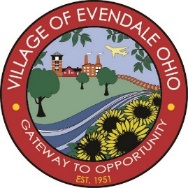 Village of EvendalePlanning CommissionEvendale Municipal Building10500 Reading Road, Evendale, OH 45241Tuesday, September 15, 20206:00 P.M***COVID-19 SOCIAL DISTANCE RESTRICTIONS IN PLACE. FACEMASKS ARE REQUIRED TO ATTEND.***REGULAR MEETING AGENDAOld Business:Case EDB20-10, PUBLIC HEARING: An Ordinance Amending the Official Zoning Map of the Village of Evendale to add a PUD-ID, Innovation District PUD Overlay District zoning designation to10270 St. Rita Lane (611-0050-0066), 10139 Spartan Drive (611-0050-0008), and parcels owned by the State of Ohio (611-0050-0084 and 611-0050-0039). Continued from the August 18, 2020 meeting.New Business:PUBLIC HEARING: An Ordinance Amending Various Sections of Part Twelve, Title Four, of the Evendale Code of Ordinances, to Make Modifications and Correct Errors to the Evendale Zoning Code.Case EDB20-15, PUBLIC HEARING: Conditional Use Application to establish a Professional Office – Stand Alone Use at 10765 Medallion Drive (Parcel ID# 611-0030-0237) in an IF-1, Industrial-Flex 1 zoning district.Internal Business:Review of Meeting Minutes from the July 28, 2020 and August 18, 2020 Regular Meetings.Communications.